Spring BreakVacation time as a family is so important! 
But don’t let vacation time affect school time.We are grateful to partner with 
you, our wonderful families,
to help all students ACE their school year!  As we work to help students learn, please also help by making sure your children only miss class on scheduled school holidays. As teachers design instruction for all students to be successful, we ask that you partner with us by ensuring your children attend, commit, and engage. 
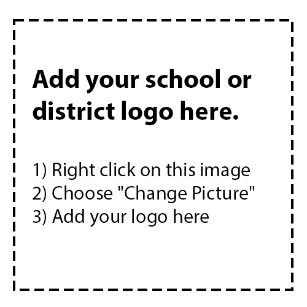 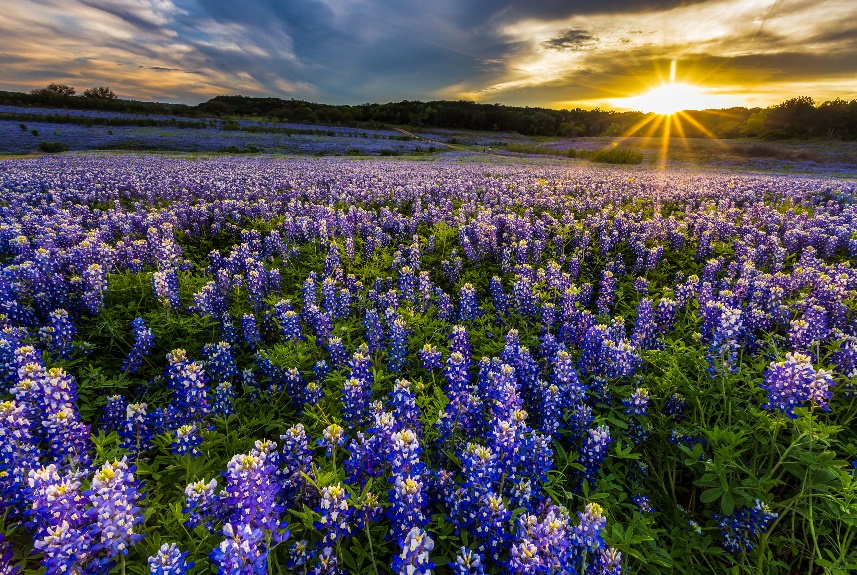 Thinking of leaving town early for spring break? While we know that breaks are a necessity for rest, rejuvenation or spending time with family, it is important that spring break vacations do not disrupt valuable learning time. Children who miss even one day of school, or even one class, must catch up and spend extra time making up work when they return.  Please leave on time and return on time  For any school district that experiences a large number of students who choose to miss a day of school beyond the school holiday, there will be less available funds allocated for school functions or personnel that we know are important to you and your children: Extracurricular activities Coaches Librarians Counselors Additional teachers  
Let’s work together!
By prioritizing attendance, your family is modeling a strong commitment to your children and to education. As a result, your children stay on track with school work, and our teachers maximize their efforts to ensure all students receive the most value from their education. Thank you!